Materiál na rokovanie obecného zastupiteľstva v obci SvederníkObecné zastupiteľstvo v obci Svederník Konané dňa:   ................ 2019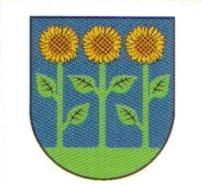 Správao kontrolnej činnosti hlavnej kontrolórky obce Svederník za rok 2018Predkladá:	Ing. Elena Šuteková – hlavná kontrolórka obce Materiál obsahuje: Návrh na uznesenie   Dôvodová správaSpráva o kontrolnej činnosti hlavnej kontrolórky obce  Svederník  za rok 2018Vypracovala:  Ing. Elena Šuteková – hlavná kontrolórka obce Predložené:   Február  2019Návrh na uzneseniek bodu rokovania OZ Správa  o kontrolnej činnosti hlavného  kontrolóra  za rok  2018Obecné zastupiteľstvo v obce Svederník Berie na vedomie:Správu o kontrolnej činnosti hlavnej kontrolórky obce  Svederník  za rok 2018Dôvodová správaV zmysle § 18f  ods. 1 písm. e) zákona SNR č. 369/1990 Zb. o obecnom zriadení v znení neskorších predpisov hlavný kontrolór predkladá obecnému zastupiteľstvu najmenej raz ročne správu o kontrolnej činnosti, a to do 60 dní po uplynutí  kalendárneho roka.Predložením Správy o kontrolnej činnosti hlavnej kontrolórky obce za rok 2018 je naplnená jedna z hlavných zákonných povinností hlavného kontrolóra obce. S p r á v ao kontrolnej činnosti hlavnej kontrolórky obce Svederník   za rok 2018V súlade s § 18f ods. l písm. e) zákona č. 369/1990 Zb. o obecnom zriadení v znení neskorších predpisovpredkladámObecnému zastupiteľstvu v obci Svederník Správu o kontrolnej činnosti hlavnej kontrolórky Obce Svederník za rok 2018, obsahom ktorej je súhrnná informácia o priebehu, procese ako aj záveroch z vykonávania  kontrolnej činnosti hlavnej  kontrolórky v obci za uplynulý rok.Kontrolný proces je neoddeliteľnou súčasťou systému riadenia samosprávy obce  a jej hospodárenia s verejnými prostriedkami, ktorá pre orgány obce  plní najmä funkciu spätnej väzby  a prevencie. Účinná a cieľavedome uplatňovaná kontrola prispieva k neustálenému skvalitňovaniu riadiaceho procesu miestnej samosprávy.  Správa obsahuje vyhodnotenie  nasledovných  oblastí  činnosti hlavnej kontrolórky obce  počas obdobia roku 2018:výkon kontrolnej činnosti výkon iných odborných činností výkon ostatných  činnostíVýkon kontrolnej činnostiHlavná kontrolórka obce vykonávala kontrolu z hľadiska dodržiavania zákonných ustanovení so zameraním predovšetkým na dodržiavanie zákonnosti, hospodárnosti, efektívnosti, účinnosti a účelnosti pri nakladaní s verejnými prostriedkami, majetkom obce a obci  zvereným majetkom zo strany štátu. Plnila pritom úlohy vyplývajúce v § 18 f zákona č. 369/1990 Zb. o obecnom zriadení v znení neskorších predpisov (ďalej zákon o obecnom zriadení).Výkon kontroly vychádza z princípov nezávislosti, objektívnosti, odbornosti, nestrannosti a aktuálnosti a bol  realizovaný podľa metodiky uvedenej v zákone č. 357/2015 Z. z. o finančnej kontrole a vnútornom audite a o zmene a doplní niektorých zákonov v znení neskorších predpisov (ďalej zákon o finančnej kontrole).Výkon kontroly bol realizovaný v zmysle schválených plánov kontrolnej činnosti na l. a 2. polrok 2018 zo strany oprávneného orgánu – Obecného zastupiteľstva obce Svederník.Predmetom vykonaných finančných kontrol bolo hlavne overenie zaúčtovania účtovných operácií, overenie dodržiavania schváleného rozpočtu  v zmysle  rozpočtových pravidiel, kontrola pokladničnej hotovosti, kontrola plnenia vlastných príjmov z miestnych daní a miestnych poplatkov,  zhotovenie čiastočných analýz a rozbory hospodárskej činnosti, kontrola  interných predpisov, ich dodržiavanie a ich súlad s platnými všeobecne záväznými právnymi predpismi.V roku 2018 bola vykonávaná priebežne kontrola pokladničných operácií a kontrola hospodárenia s výdavkami. Preverené účtovné doklady sú preukázateľne a potvrdzujú obsah účtovného záznamu, preverované finančné operácie sú priebežne riadne zaúčtované, priebežne bola preverená vecná a formálna  správnosť došlých faktúr a ich úhrady v nadväznosti na schválený rozpočet. V záujme správneho vyhodnotenia záverov k Záverečnému účtu bola náhodným výberom preverená správnosť vykonania inventarizácie súvahových účtov. V priebehu roku 2018 sa dolaďovali pravidlá zvládnutia implementácie zákona o finančnej kontrole – zákon č. 357/2015 Z. z., kde aplikačná prax prináša nejasnosti, ktoré bolo potrebné priebežne riešiť. Bolo preverené dodržiavanie Vnútorného predpisu o zásadách tvorby a použitia sociálneho fondu. Bez kontrolných zistení.  Pravidelne bola vykonávaná kontrola plnenia uznesení obecného zastupiteľstva z úrovne všetkých orgánov obce. Obec Svederník spracúva chronologicky číslované uznesenia OZ z každého obecného zastupiteľstva v elektronickej i tlačenej podobe. Kontrola plnenia uznesení bola sporadicky vykonávaná na rokovaniach obecného  zastupiteľstva a zaznamenaná v zápisnici. Zápisnice  zo zasadnutí OZ sú zverejňované i na webovej stránke obce.  Hlavná kontrolórka preverila náhodným výberom plnenie uznesení – bez kontrolných zistení. Výkon iných odborných činností Vypracovanie Odborného stanoviska k návrhu Programového rozpočtu pre rok 2019 Vypracovanie Odborného stanoviska k Záverečnému účtu obce  za rok 2017Spracovanie Správy o kontrolnej činnosti  hlavnej kontrolórky za príslušný rokVýkon  ostatných činností Aktívna spolupráca pri príprave návrhu Programového rozpočtu obce pre rok 2019Aktívna spolupráca pri príprave Záverečného účtu za rok 2017Aktívna spolupráca pri príprave všeobecne záväzných nariadení, interných predpisov a smerníc v podmienkach obce Sledovanie stavu a vývoja dlhu obce v súlade s § 17 zákona č. 583/2004 Z. z. o rozpočtových pravidlách územnej samosprávy – obec v priebehu roku 2018 zobrala úver k čomu bolo vykonané Preverenie podmienok pred prijatím návratných zdrojov financovania – zo dňa 30. 04. 2018 – predložené na rokovanie 02. 05. 2018Preverenie dodržiavania podmienok a pravidiel pri používaní návratných zdrojov financovania  v súlade s § 17 k 30. 09. 2018 - vykonané kontrolou zo dňa 07. 12. 2018 – predložené na rokovanie OZ 11. 12. 2018Výsledky  k 31. 12. 2018 bude predložené na rokovaní OZ po zhotovení účt. závierky k 31. 12. 2018 – predpoklad  2 – 3/2019Účasť na rokovaniach OZ  a aktívna spolupráca pri tvorbe a formulovaní uznesení OZ Účasť na školeniach zameraných na odbornú problematiku a samo vzdelávanie v súlade s požiadavkami  pre  výkon praxe HK obceZáverV hodnotenom období – rok  2018 boli hlavnou  kontrolórkou obce splnené všetky zákonné povinnosti vo vzťahu k dodržiavaniu § 18 f zákona o obecnom zriadení č. 369/1990 Zb. o obecnom zriadení v znení neskorších predpisov s prihliadnutím na rozsah určeného úväzku. Rok 2018 a výsledky, ktoré boli  v obci Svederník dosiahnuté, ako z pohľadu vykonaných aktivít, ale aj z pohľadu hospodárenia so zverenými hodnotami a majetkom obce, je  výsledkom umocnenej priaznivej situácie v spolupráci hlavných orgánov obce – pána starostu a poslancov obecného zastupiteľstva, ktorú bolo možné dosiahnuť len vysokým nasadením všetkých zainteresovaných strán – pána starostu a poslancov OZ, ako aj ostatných zamestnancom obce, pričom vždy, ako hlavný cieľ bola  snaha dosiahnuť najlepšie riešenie pre občana obce Svederník cestou  transparentného a čestného konania, pričom bol zachovaný, v maximálne možnej miere, princíp hospodárnosti, efektívnosti, účelnosti a účinnosti. Výsledok tohto dlhodobo pretrvávajúceho konania a dovolím si uviesť, že už nastaveného trendu, bol ohodnotený a aj odmenený občanmi obce Svederník, keď v komunálnych voľbách 2018 prejavom svojej vôle potvrdili vo funkcii pána starostu – Mgr. Romana Lisického, ako aj takmer všetkých poslancov OZ, ktorí sa o funkciu poslanca uchádzali a do nového zloženia OZ boli dovolení poslanci, ktorí, čo sa týka záujmu ako aj morálnych a hodnotových daností, zapadajú do zloženia poslancov, ktorí majú mimoriadny záujem posunúť obec pod vedením pána starostu vpred, čo je prvým základným predpokladom pre úspešné napredovanie obce. V tomto je potrebné aj občanom obce Svederník vyjadriť uznanie, že ich uvedomenie ako voliča, je na vysokej úrovni, keď si svojich zástupcov zvolili v zložení, ktorí dokážu spolupracovať a majú úprimný záujem posunúť obec Svederník vpred a hlavne ich hodnotové kritériá sú nastavené tak, že jasne a bez kompromisov vedia uprednostniť verejný záujem, čím sú v obci splnené základné predpoklady pre jej úspešný rozvoj. Z pohľadu hlavného kontrolóra je možné len potvrdiť, že veci verejné riešiť konsenzom a dohodou v prospech občanov  bez škandálov, škriepok a prieťahov je najlepšou cestou k rozvoju. Na záver môžem konštatovať, že obec  Svederník pri výkone samosprávnych činností v roku 2018  primerane dodržiavala príslušné všeobecne záväzné právne predpisy a interné normy  pri hospodárení a nakladaní s majetkom obce a hospodárne a efektívne nakladala so svojim  majetkom.Vo Svederníku   11. 02. 2019								........................................................								     Ing. Elena Šuteková 								     hlavná  kontrolórka  obce 